CHRISTMAS COOKIES FOR NON-BAKERSChristmas cookies are a traditional holiday treat but often take many ingredients, lots of time, and require using a hot oven. Here’s a very simple recipe for making non-bake “cookies” in a microwave and are sure to become a new holiday treat for your family. Only ingredients are: 1 bag of round or square pretzels, 1 bag of Hershey kisses, 1 small bag of M&Ms. Only equipment needed is a Microwave oven & a microwave-safe plate.Place as many round pretzels as will fit flat on the microwave-safe plate. Unwrap one kiss for each pretzel and place one in the center of each pretzel. Microwave for 1-2 minutes (until chocolate is soft, but not fully melted.) Take one M&M and push it into the tip of the kiss until is flattens and fills the pretzel. Let stand until the chocolate hardens. (You can speed up the hardening by putting the cookies in the refrigerator for a few minutes.) Remove cookies from plate and repeat the process until you run out of pretzels or kisses, or until you’ve had enough. “Cookies” are best served cold or at room temperature. Now you have your own treats to bring and share at holiday gatherings! 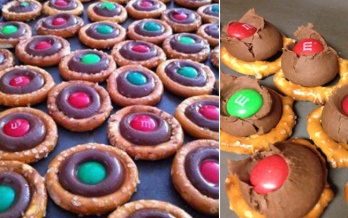 